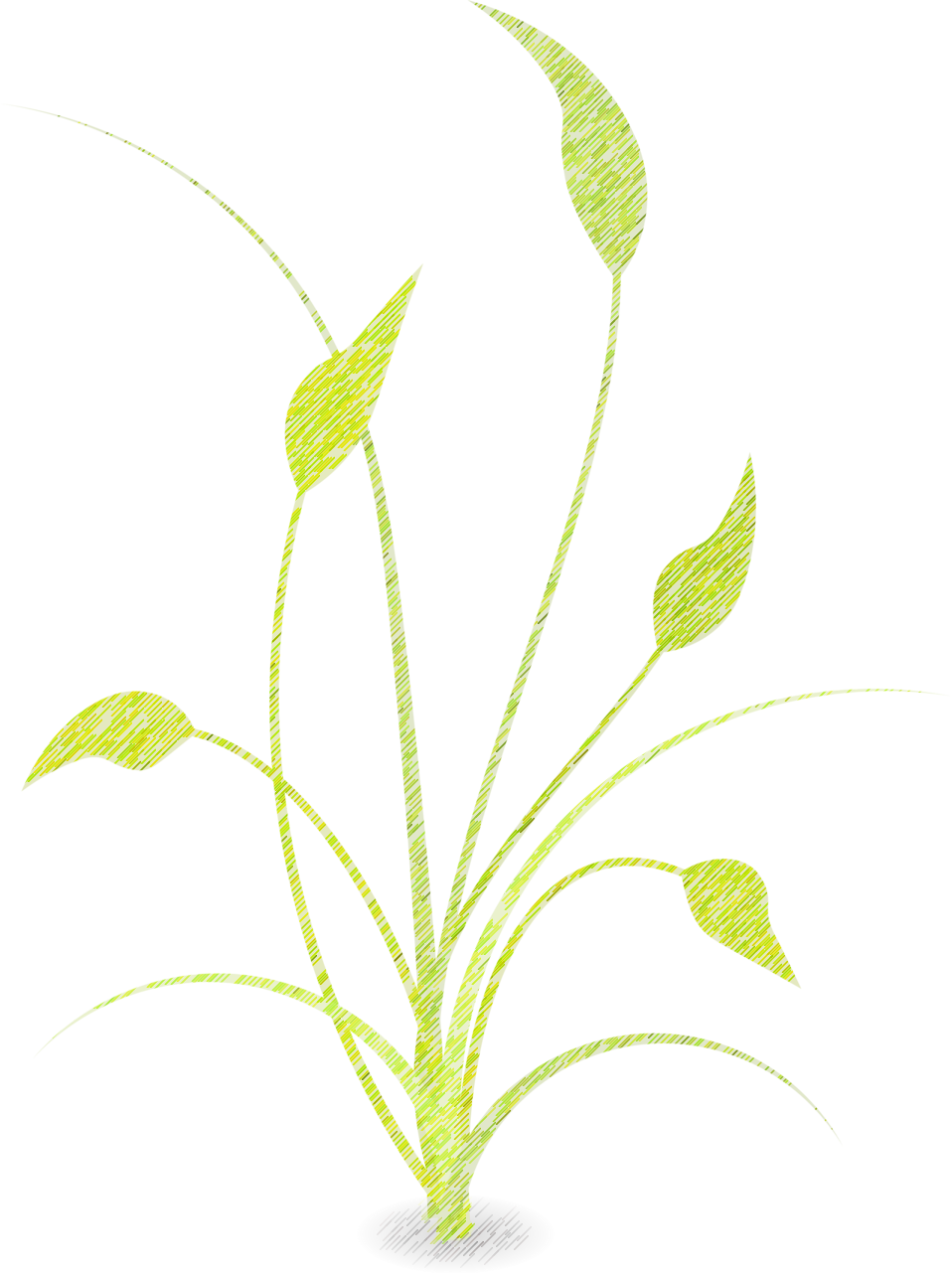 Gala Apples - Frecon FarmsGold Beets- Eagle RoadCucumbers- Cassaday FarmButterhead Lettuce- Gehman FamilyKale- Country Hill ProduceSummer Squash- Cassaday FarmScallions- Eagle Road FarmRed Onions- Zook Family FarmApple Cider- Weavers OrchardTomatoes- Cassaday FarmBroccoli- Sunny Harvest